Προς το Προεδρείο της ΒουλήςΑΝΑΦΟΡΑΓια τον κ. Υπουργό Αγροτικής Ανάπτυξης και Τροφίμων Οι βουλευτές Συντυχάκης Μανώλης, Κομνηνάκα Μαρία και Μανωλάκου ΔιαμάντωΚατέθεσαν ΑΝΑΦΟΡΑ την επιστολή του Ενιαίου Αγροτικού Συλλόγου Παραγωγών εκτός Εποχής Κηπευτικών & Αγροτικών Δραστηριοτήτων Φυτικής Παραγωγής με την οποία αιτείται οικονομικές ενισχύσεις στα θερμοκηπιακά κηπευτικά στην Περιφέρεια της Κρήτης.Αθήνα 17/9/2020Οι καταθέτοντες βουλευτές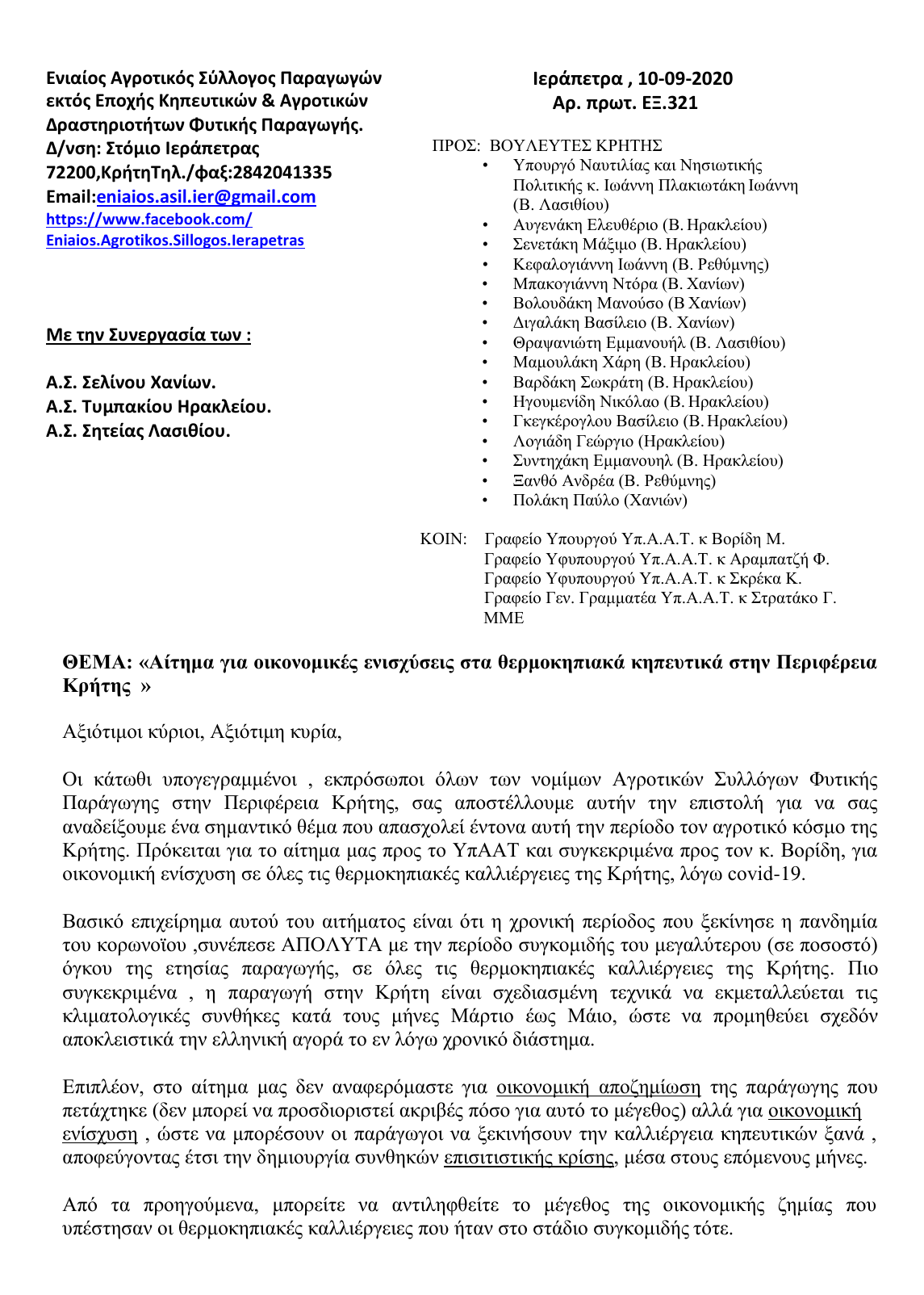 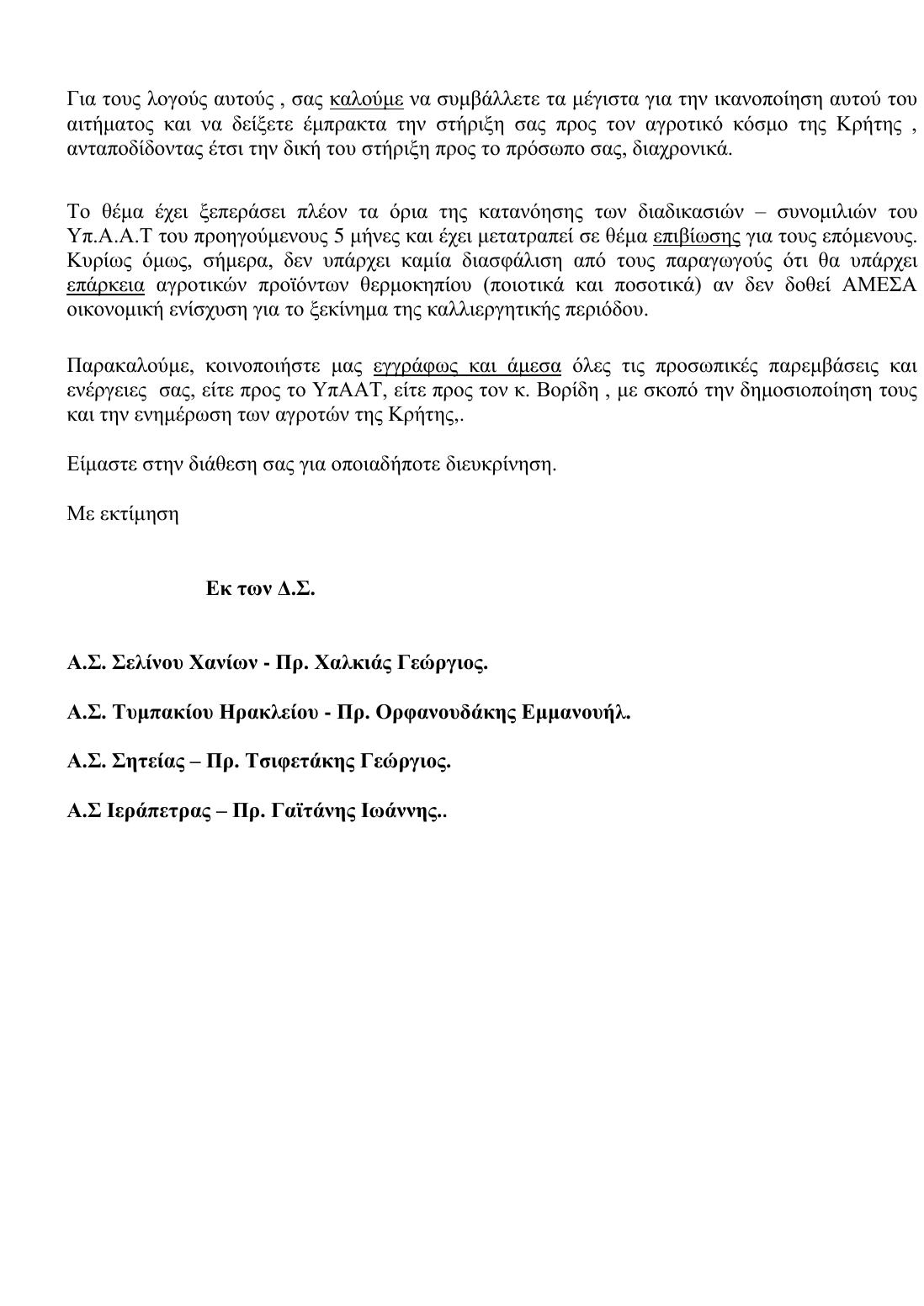 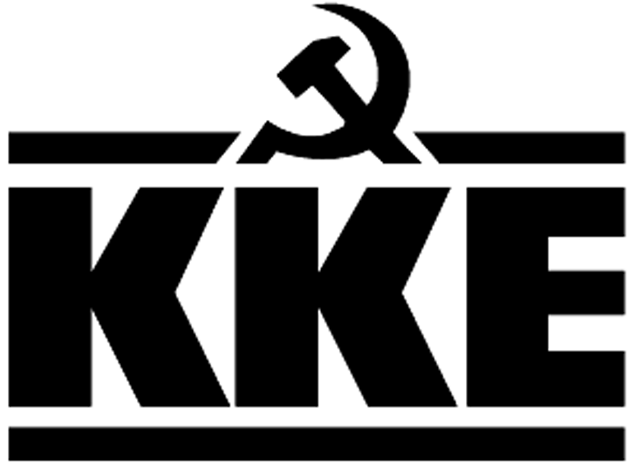 Κοινοβουλευτική ΟμάδαΛεωφ. Ηρακλείου 145, 14231 ΝΕΑ ΙΩΝΙΑ, τηλ.: 2102592213, 2102592105, 2102592258, fax: 2102592097e-mail: ko@vouli.kke.gr, http://www.kke.grΓραφεία Βουλής: 2103708168, 2103708169, fax: 2103707410